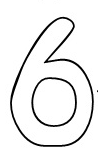 ΕΞΙ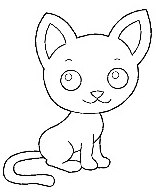 ΖΩΓΡΑΦΙΣΕ 6 ΜΠΑΛΕΣ ΓΙΑ ΝΑ ΠΑΙΞΟΥΝ ΤΑ ΓΑΤΑΚΙΑ ΕΝΩΣΕ ΤΙΣ ΓΡΑΜΜΟΥΛΕΣ ΓΙΑ ΝΑ ΓΡΑΨΕΙΣ ΤΟ 6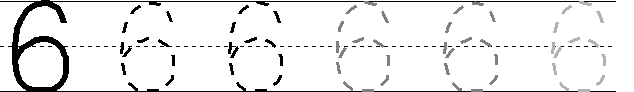 ΖΩΓΡΑΦΙΣΕ 6 ΜΠΑΛΕΣ ΓΙΑ ΝΑ ΠΑΙΞΟΥΝ ΤΑ ΓΑΤΑΚΙΑ ΕΝΩΣΕ ΤΙΣ ΓΡΑΜΜΟΥΛΕΣ ΓΙΑ ΝΑ ΓΡΑΨΕΙΣ ΤΟ 6